                                                                                                                     Tarnobrzeg 18.05.2020                                                                                                                                                                                                          Materiały do zdalnego nauczania, grupa I rewalidacyjno – wychowawcza                                                              nauczyciel – mgr Krystyna Barszcz                                                                                                                 pomoc terapeutyczna – Ewa Sobiło, Maria OgorzałekBardzo  proszę rodziców  o częste powtarzanie z dzieckiem  w ciągu dnia wcześniejszych zaleceń.         Proponuję zajęcia stymulujące zmysły; smaku, dotyku, węchu - ’ wiosenne witaminki.’                                                   Polecam  oglądnięcie z wychowankiem bajek edukacyjnychhttps://www.youtube.com/watch?v=Ucd85c0Q05Uhttps://www.youtube.com/watch?v=u0HB6SIqmashttps://www.youtube.com/watch?v=oD_4YBKMKFs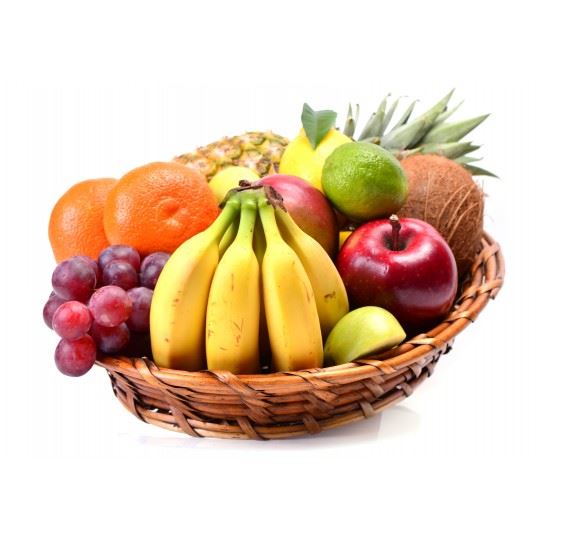 Piosenka związana z tematemhttps://www.youtube.com/watch?v=BFZ7oKmn7WQProszę podać dziecku do jego dłoni  owoc np. banana;-rodzic kieruje dłonią dziecka  żeby go - dotknął,  - rodzic kieruje dłonią dziecka z owocem  do nosa żeby go -  powąchał,  -  rodzic podaje dziecku banana do ust – i on go zjada.Proszę przeczytać dziecku  ten wiersz-  może on służyć jako przepisZjedzmy owoc na surowo, bo to przecież bardzo zdrowo,    lub wyczarujmy wszyscy deser, niech fantazja nas poniesie.Zróbmy koktajl bananowy, albo bananowe lody,pyszne ciasto z bananami lub banany zapiekane. Proponuję zajęcia manualne Rodzic kieruje ręką dziecka  i stempluje dowolnym  przepołowionym owocem   po całym  kartonie.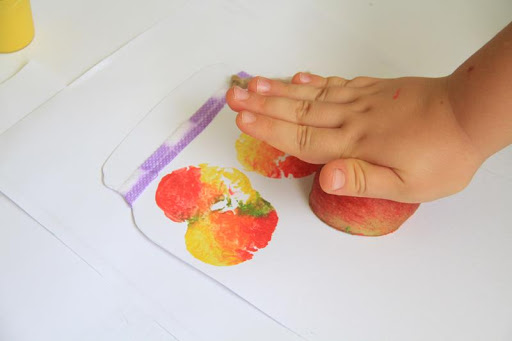 Bibliografia- opracowanie własne,-opracowanie na podstawie strony internetowej. 